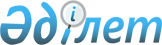 Об утверждении Правил субсидирования ставок вознаграждения при кредитовании и финансовом лизинге на модернизацию железнодорожных путейПриказ и.о. Министра индустрии и инфраструктурного развития Республики Казахстан от 20 января 2022 года № 21. Зарегистрирован в Министерстве юстиции Республики Казахстан 22 января 2022 года № 26609.
      В соответствии с подпунктом 34-42) пункта 2 статьи 14 Закона Республики Казахстан "О железнодорожном транспорте" ПРИКАЗЫВАЮ:
      1. Утвердить прилагаемые Правила субсидирования ставок вознаграждения при кредитовании и финансовом лизинге на модернизацию железнодорожных путей.
      2. Комитету транспорта Министерства индустрии и инфраструктурного развития Республики Казахстан обеспечить:
      1) государственную регистрацию настоящего приказа в Министерстве юстиции Республики Казахстан;
      2) размещение настоящего приказа на интернет-ресурсе Министерства индустрии и инфраструктурного развития Республики Казахстан.
      3. Контроль за исполнением настоящего приказа возложить на курирующего вице-министра индустрии и инфраструктурного развития Республики Казахстан.
      4. Настоящий приказ вводится в действие по истечении десяти календарных дней после дня его первого официального опубликования.
      "СОГЛАСОВАН"Министерство финансовРеспублики Казахстан
      "СОГЛАСОВАН"Министерство национальной экономикиРеспублики Казахстан Правила субсидирования ставок вознаграждения при кредитовании и финансовом лизинге на модернизацию железнодорожных путей Глава 1. Общие положения
      1. Настоящие Правила субсидирования ставок вознаграждения при кредитовании и финансовом лизинге на модернизацию железнодорожных путей (далее – Правила) разработаны в соответствии с подпунктом 34-42) пункта 2 статьи 14 Закона Республики Казахстан "О железнодорожном транспорте" (далее – Закон) и определяют порядок субсидирования ставок вознаграждения при кредитовании и финансовом лизинге на модернизацию железнодорожных путей.
      2. В настоящих Правилах используются следующие термины и определения:
      1) заявитель – юридическое лицо, контрольный пакет акций которого принадлежит национальному управляющему холдингу или Национальной железнодорожной компании, осуществляющее эксплуатацию, содержание, модернизацию, строительство магистральной железнодорожной сети и оказывающее услуги магистральной железнодорожной сети, а также осуществляющее первоочередное обеспечение воинских перевозок;
      2) уполномоченный орган – центральный исполнительный орган, осуществляющий руководство в сфере железнодорожного транспорта, а также в пределах, предусмотренных законодательством Республики Казахстан, – межотраслевую координацию. Глава 2. Порядок субсидирования ставок вознаграждения при кредитовании и финансовом лизинге на модернизацию железнодорожных путей
      3. Субсидированию подлежат расходы заявителя на выплату ставки вознаграждения, установленной договором кредитования и финансового лизинга на модернизацию железнодорожных путей, в размерах, установленных в пункте 7 настоящих Правил.
      4. Расходы заявителя на выплату ставки вознаграждения субсидируются в пределах суммы, предусмотренной республиканским бюджетом на соответствующий год.
      5. Субсидирование осуществляется в соответствии с заключенным договором на субсидирование ставки вознаграждения при кредитовании и финансовом лизинге на модернизацию железнодорожных путей (далее – договор субсидирования).
      6. Договор субсидирования заключается на основе типового договора на субсидирование ставки вознаграждения при кредитовании и финансовом лизинге на модернизацию железнодорожных путей, утверждаемого уполномоченным органом в соответствии с подпунктом 34-43) пункта 2 статьи 14 Закона, на срок, не превышающий срока кредитования и финансового лизинга, но не более двадцати лет. При этом, уполномоченный орган обеспечивает ежегодное планирование расходов республиканского бюджета на субсидирование до окончания срока действия договора субсидирования.
      7. Субсидированию подлежит часть ставки вознаграждения, в национальной валюте, размером не более 10 %, а оставшаяся часть оплачивается заявителем.
      8. Субсидии не предоставляются на уплату процентов, начисленных и уплаченных по просроченной задолженности, а также единовременных комиссий.
      9. Уполномоченный орган за десять рабочих дней до начала даты приема документов опубликовывает на своем интернет-ресурсе объявление о начале приема документов на осуществление субсидирования, с указанием даты начала и окончания приема документов.
      10. Прием документов, осуществляется ежегодно со дня опубликования уполномоченным органом на своем интернет-ресурсе объявления о начале приема документов и завершается 30 ноября каждого года.
      11. Для получения средств из республиканского бюджета на субсидирование заявитель соответствует следующим требованиям:
      1) не имеет задолженности по налогам и другим обязательным платежам в бюджет и отчислениям в единый накопительный пенсионный фонд, за исключением случаев, когда срок уплаты отсрочен в соответствии с законодательством Республики Казахстан;
      2) имеет договор займа, заключенный с займодателем в соответствии с Гражданским кодексом Республики Казахстан.
      12. Для получения средств из республиканского бюджета на субсидирование, заявитель в электронном формате представляет в уполномоченный орган:
      1) заявку на субсидирование за счет бюджетных средств ставки вознаграждения при кредитовании и финансовом лизинге на модернизацию железнодорожных путей по форме, согласно приложению 1 к настоящим Правилам (далее – заявка);
      2) нотариально засвидетельствованную копию договора займа, с указанием графика платежей.
      13. Для рассмотрения представленных документов, указанных в пункте 12 настоящих Правил, формируется комиссия по заключению договора субсидирования (далее – комиссия). Состав комиссии утверждается актом первого руководителя уполномоченного органа либо в случае его отсутствия, лица, его замещающего, при этом общее количество членов комиссии должно составлять нечетное число и быть не менее пяти человек. Комиссию возглавляет председатель комиссии, а при его отсутствии заместитель председателя. Секретарь комиссии не является членом комиссии.
      Состав комиссии размещается на интернет-ресурсе уполномоченного органа в течении трех рабочих дней после его утверждения.
      14. Комиссия в течение двух рабочих дней со дня представления заявки отклоняет ее в случаях представления заявителем неполного пакета документов, предусмотренных пунктом 12 настоящих Правил.
      15. В случае отклонения комиссией заявки в протоколе заседания комиссии указываются причины такого отклонения.
      16. Отклонение заявки не является основанием для отказа в повторном рассмотрении комиссией новой заявки, представленной с устранением причин отклонения заявки в соответствии с настоящими Правилами.
      17. Комиссия рассматривает представленные заявителем документы в течение 5 рабочих дней со дня представления полного пакета документов.
      18. По итогам рассмотрения документов, комиссия принимает решение о заключении или об отказе заключения договора субсидирования. Решение оформляется протоколом заседания комиссии и подписывается всеми ее членами.
      19. Решение комиссии принимается открытым голосованием и считается принятым, если за него проголосовало большинство от общего количества членов комиссии. В случае равенства голосов принятым считается решение, за которое проголосовал председатель комиссии. Решение комиссии признается легитимным при присутствии на процедуре голосования не менее двух третьей от общего количества членов комиссии.
      20. Уполномоченный орган в течение 5 рабочих дней, после подписания протокола заседания комиссии:
      1) направляет копию протокола заседания комиссии заявителю;
      2) опубликовывает на своем интернет-ресурсе подписанный протокол заседания комиссии.
      21. В случае решения комиссии о заключении договора субсидирования, уполномоченный орган, вместе с копией протокола заседания комиссии, направляет заявителю заключение уполномоченного органа о готовности заключения договора на субсидирование ставки вознаграждения при кредитовании и финансовом лизинге на модернизацию железнодорожных путей по форме, согласно приложению 2 к настоящим Правилам, с указанием размера и объема субсидирования ставки.
      22. Выплата субсидий из республиканского бюджета производится в соответствии с индивидуальным планом финансирования по платежам (далее – План финансирования), по согласованию с заявителем в течение 5 рабочих дней после подписания договора субсидирования.
      23. Заявитель, не позднее 10 числа месяца выплаты субсидий, указанного в Плане финансирования, предоставляет в адрес уполномоченного органа заявку на перечисление средств из республиканского бюджета, на расчетный счет, по форме, согласно приложению 3 к настоящим Правилам (далее – заявка на перечисление), с приложением отчета о фактическом начислении и погашении ставки вознаграждения при кредитовании и финансовом лизинге по форме, согласно приложению 4 к настоящим Правилам.
      24. Уполномоченный орган не позднее 7 рабочих дней, после предоставления заявки, осуществляет перечисление суммы субсидий, объем которых указывается в ведомости для субсидирования ставки вознаграждения при кредитовании и финансовом лизинге на модернизацию железнодорожных путей по бюджетной программе по форме, согласно приложению 5 к настоящим Правилам.
      25. Заявитель, получивший субсидии, представляет ежегодно до 1 декабря в уполномоченный орган информацию об использовании заемных средств и достигнутых результатах.
      26. Уполномоченный орган осуществляет мониторинг целевого использования заемных средств на основании информации, представляемой заявителем.
      27. Заявитель при подписании договора субсидирования, дает согласие на сбор, обработку персональных данных, а также их передачу по запросу в уполномоченный орган по исполнению бюджета. Заявка на субсидирование за счет бюджетных средств ставки вознаграждения
при кредитовании и финансовом лизинге на модернизацию железнодорожных путей
      _______________________________________________________________(полное наименование заявителя)изъявляет желание принять участие в реализации бюджетной программы по субсидированиюставки вознаграждения при кредитовании и финансовом лизинге на модернизацию железнодорожных путей.
      Сведения о заявителе1. Юридический адрес _________________________________________________2. Фактический адрес, телефоны, факс, электронный адрес __________________3. Основные учредители с указанием доли в уставном капитале ______________4. Фамилия, имя, отчество руководителя (при его наличии) __________________5. Основные виды деятельности _________________________________________6. Численность работающих ____________________________________________7. Наименование кредитной/лизинговой организации _______________________8. Номер счета в кредитной/лизинговой организации _______________________9. Направление целевого использования заемных средств ___________________Руководитель ________________________________________________________(подпись) (Фамилия, имя, отчество (при его наличии) место печати (при наличии)(дата) Заключение
______________________________________________________________________
(наименование уполномоченного органа)
      о готовности заключения договора на субсидирование ставки вознагражденияпри кредитовании и финансовом лизинге на модернизацию железнодорожных путей__________________________________________________________________________(полное наименование заявителя)__________________________________________________________________________(наименование уполномоченного органа)рассмотрев представленные__________________________________________________________________________(наименование заявителя)документы согласно Правилам субсидирования ставок вознагражденияпри кредитовании и финансовом лизинге на модернизацию железнодорожных путей,утвержденными уполномоченным органом в соответствии с подпунктом 34-42)пункта 2 статьи Закона Республики Казахстан "О железнодорожном транспорте"__________________________________________________________________________сообщает о готовности__________________________________________________________________________(наименование уполномоченного органа)заключить с _______________________________________________________________ (полное наименование заявителя)договор на субсидирование ставки вознаграждения при кредитовании и финансовомлизинге на модернизацию железнодорожных путей:
      Руководитель _____________ _____________________________________________(подпись) (Фамилия, имя, отчество (при его наличии) место печати (при наличии)(дата) ______________________________________________________
(полное наименование уполномоченного органа)
      Заявка на перечисление средств из республиканского бюджета на расчетный счет______________________________________________________________________по договору на субсидирование ставки вознаграждения при кредитованиии финансовом лизинге на модернизацию железнодорожных путей№ __ от __________(номер и дата)
      Руководитель заявителя ____________________________________________________(подпись, фамилия, имя, отчество (при его наличии) место печати (при наличии)(дата) Отчет о фактическом начислении и погашении ставки вознаграждения
при кредитовании и финансовом лизинге за период ___________
      Руководитель заявитель ___________________________________________________(подпись, фамилия, имя, отчество (при его наличии) место печати (при наличии)(дата) Ведомость для субсидирования ставки вознаграждения при кредитовании
и финансовом лизинге на модернизацию железнодорожных путей по бюджетной программе № ____
"_________________________________________________________________"
(наименование бюджетной программы)
      за период _______________ согласно договору на субсидирование ставкивознаграждения при кредитовании и финансовом лизинге на модернизациюжелезнодорожных путей№ _____ от ________(номер и дата)
      Сумма субсидирования за ______составляет _______________________(сумма цифрами и прописью в тенге)Юридические адреса сторон:
					© 2012. РГП на ПХВ «Институт законодательства и правовой информации Республики Казахстан» Министерства юстиции Республики Казахстан
				
      исполняющий обязанностиМинистра индустриии инфраструктурного развития РК 

Б. Камалиев
Утверждены приказом
исполняющего обязанности
Министра индустрии и
инфраструктурного развития РК
от 20 января 2022 года № 21Приложение 1
к Правилам субсидирования
ставок вознаграждения
при кредитовании и финансовом
лизинге на модернизацию
железнодорожных путейФормаПриложение 2
к Правилам субсидирования
ставок вознаграждения
при кредитовании и финансовом
лизинге на модернизацию
железнодорожных путейФорма____________________________
___________________________
(полное наименование заявителя)
Наименование кредитной/лизинговой организации
% ставка вознаграждения, подлежащее субсидированию за счет бюджетных средств
Срок субсидирования, мес.Приложение 3
к Правилам субсидирования
ставок вознаграждения
при кредитовании и финансовом
лизинге на модернизацию
железнодорожных путейФорма
Период
Наименование договора кредитования/финансового лизинга, дата и номер
Сумма задолженности заявителя, тыс. тенге
Сумма ставки вознаграждения, тыс. тенге
Сумма субсидирования ставки вознаграждения уполномоченным органом, тыс. тенге
Итого:Приложение 4
к Правилам субсидирования
ставок вознаграждения
при кредитовании и финансовом
лизинге на модернизацию
железнодорожных путейФорма
№п/п
Наименование заявителя
Начислена ставка вознаграждения
Начислена ставка вознаграждения
Начислена ставка вознаграждения
Начислена ставка вознаграждения
Уплачена ставка вознаграждения
Уплачена ставка вознаграждения
Уплачена ставка вознаграждения
Уплачена ставка вознаграждения
Всего перечислено субсидий за предыдущие периоды
Всего перечислено субсидий за предыдущие периоды
Подлежит субсидированию ставка вознаграждения за счет бюджетных средств за отчетный период
Подлежит субсидированию ставка вознаграждения за счет бюджетных средств за отчетный период
Всего задолженности на конец отчетного периода, тыс. тенге
Уплачено заявителем основного долга
Уплачено заявителем основного долга
№п/п
Наименование заявителя
за предыдущие периоды
за предыдущие периоды
за отчетный период
за отчетный период
за предыдущие периоды
за предыдущие периоды
за отчетный период
за отчетный период
%
тыс. тенге
%
тыс. тенге
Всего задолженности на конец отчетного периода, тыс. тенге
доля от основного долга, %
тыс. тенге
№п/п
Наименование заявителя
%
 %
ттыс. тенге
%
 %
ттыс. тенге
%
 %
ттыс. тенге
%
 %
ттыс. тенге
%
тыс. тенге
%
тыс. тенге
Всего задолженности на конец отчетного периода, тыс. тенге
доля от основного долга, %
тыс. тенгеПриложение 5
к Правилам субсидирования
ставок вознаграждения
при кредитовании и финансовом
лизинге на модернизацию
железнодорожных путейФорма
№ п/п
Наименование заявителя
Начислена ставка вознаграждения за отчетный период
Начислена ставка вознаграждения за отчетный период
Подлежит субсидированию ставка вознаграждения за счет бюджетных средств за отчетный период
Подлежит субсидированию ставка вознаграждения за счет бюджетных средств за отчетный период
№ п/п
Наименование заявителя
%
тыс. тенге
%
тыс. тенге
1
2
3
3
4
5
Уполномоченный орган:БИНБанковские реквизиты_____________________________(подпись, фамилия, имя, отчестворуководителя (при его наличии)______________________________(подпись, фамилия, имя, отчество руководителя,ответственного за прием ведомости(при его наличии) место печати (при наличии)
Заявитель:БИНБанковские реквизиты______________________________(подпись, фамилия, имя, отчестворуководителя (при его наличии)______________________________(подпись, фамилия, имя, отчество(при его наличии) главного бухгалтера)место печати (при наличии)